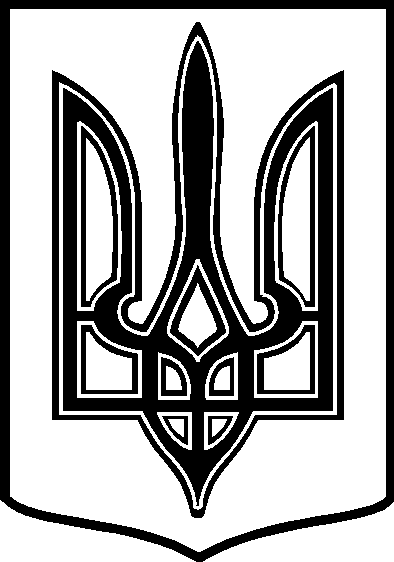 У К Р А Ї Н АТАРТАЦЬКА  СІЛЬСЬКА  РАДАЧЕЧЕЛЬНИЦЬКОГО  РАЙОНУ      ВІННИЦЬКОЇ  ОБЛАСТІРІШЕННЯ № 16511.04.2017  року                                                                              13  сесія  7  скликанняс.ТартакПро  участь  Тартацької    сільської ради  в ІІ –ому щорічному районному конкурсі  проектів та програм розвитку місцевого самоврядування та  затвердження обсягів фінансування проектів .     На виконання Стратегії розвитку  Тартацької  територіальної громади на період до 2020 року  , з метою застосування елементів ефективного залучення додаткових матеріально-фінансових ресурсів для соціально-економічного розвитку територіальної громади, відповідно до Програми соціально-економічного розвитку територіальної громади та сільських програм на 2017 роки, затвердженої рішенням  11 сесії 7 скликання від 22.12.2016 року № 118 , ст.ст. 70,87,88,97,105  Бюджетного кодексу України, п.1-22 ст.26 ,ст.27,  п.а.ст.5, ст.28 Закону України "Про місцеве самоврядування в Україні",                                              сільська  рада    В И Р І Ш И Л А :1. Прийняти участь у ІІ-ому  щорічному районному конкурсі проектів та програм розвитку місцевого самоврядування .2. Затвердити проекти  « Увага до дітей сьогодні  – наше майбутнє  завтра » , « Щоб тепло у школі мати , всім про неї треба дбати»   ( Додаються) та подати  його  на районний  конкурс  проектів та програм      розвитку місцевого самоврядування.3. Затвердити загальні обсяги  фінансування проектів  :    -«Увага до дітей сьогодні – наше майбутнє  завтра»  в розмірі -123  248   грн.    -« Щоб тепло у школі мати , всім про неї треба дбати» в розмірі – 80 000  грн.             ( згідно  кошторисів , що додаються ) .      3.1. Затвердити обсяг співфінансування  та видатки  по реалізації затверджених                проектів з сільського бюджету :        - «Увага до дітей сьогодні – наше майбутнє  завтра»  в сумі 36 624    гривень .         - « Щоб тепло у школі мати , всім про неї треба дбати» - в сумі 20 000 гривень .       3.2. Затвердити обсяг фінансування проекту з організацій-партнерів        « Увага до дітей сьогодні – наше майбутнє  завтра»  в розмірі -  25 000 грн.    -« Щоб тепло у школі мати , всім про неї треба дбати» в розмірі – 22  000  грн.                      ( згідно додатків) .4.Призначити керівниками  проектів :   - «Увага до дітей сьогодні – наше майбутнє  завтра » -  завідуючу Тартацьким ДНЗ             ясла-сад « Ластівка» -  Поліщук Майю Василівну .  -« Щоб тепло у школі мати , всім про неї треба дбати» - директора Тратацької СЗШ         І-ІІ стпенів – Багрій Тетяну Миколаївну.5. Контроль за виконанням даного рішення покласти на постійну комісії з      питань  бюджету та планування фінансів ,  розвитку соціальної сфери ,      соціального захисту населення ./Голова комісії –  Ткач О.Ф.. / Сільський голова :                                 В.В .Демченко